ASP Project Proposal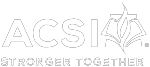 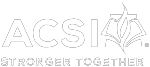 School Name:  	 Date Submitted:  	School Address:   	City/State/Zip:  	Head of School Name:  	 Phone Number:  	 School Web Address:  	Check One:       Transitioning from REACH to ASP  	         Renewing ASP:  	*PLEASE READ INSTRUCTIONS BELOW*Needs AssessmentThe goal of needs assessment is to identify major areas that can be targeted for improvement, in terms of both student learning and school effectiveness. Provide a description of the needs assessment process used to identify the proposed ASP project, for each type of needs assessment listed.Comprehensive internal assessment conducted to identify areas in need of improvement (survey instruments need to be included in this research):School Profile(continued)iii. 	Provide an overview of the school’s programs, facilities, and servicesExternal assessment to gain background information on potential project areas (e.g., literature reviews, examining related best practices, and identifying exemplar schools/programs):	Project DescriptionProvide a brief (one-paragraph) description of the proposed project.Project RationaleDescribe how the project relates to the mission and core value statements of the school, and how it is anticipated that the project will affect/impact the mission and core value statements, as well as the overall culture of the school. Significant Identify the student learning outcomes/goals that will be addressed through the project, and describe the anticipated impact of the project on these outcomes/goals. Changes Identify any major changes in theDescribe how insights and learning from the project may have a potential impact on Christian education and inform best practices in the field. Institutional SupportDescribe the ASP team, including titles/roles of all members. The team should be comprised of individuals from multiple school constituencies, one or more of whom should have knowledge and experience related to educational research methods. Significant Assess the level of support the ASP project has from governance and senior leadership for the school. Provide/attach documentation of support (e.g., letters of support, copy of board minutes showing resolution to pursue ASP). Changes Identify any major changes in theDescribe the anticipated working strategy for accomplishing work related to the ASP project (e.g., meeting schedule, reporting/committee structure, ongoing communication with constituents). Describe actionable plans for funding the ASP project. Research DesignProvide a preliminary list of the project’s guiding research questions. Significant Identify learning outcomes that will be targeted and assessed through the project. Changes Identify any major changes in theDescribe the research methodology, including type of study to be conducted, data collection strategies (instrumentation, baseline data), and plan for data analysis. Describe indicators or results that will be accepted as evidence that the project’s goals have been accomplished.Provide a preliminary timeline for the research aspect of the project (continued on next page).Research timeline (continued)ChallengesIdentify significant challenges that are anticipated in designing, obtaining support for, implementing, and/or conducting research on the proposed ASP project. 